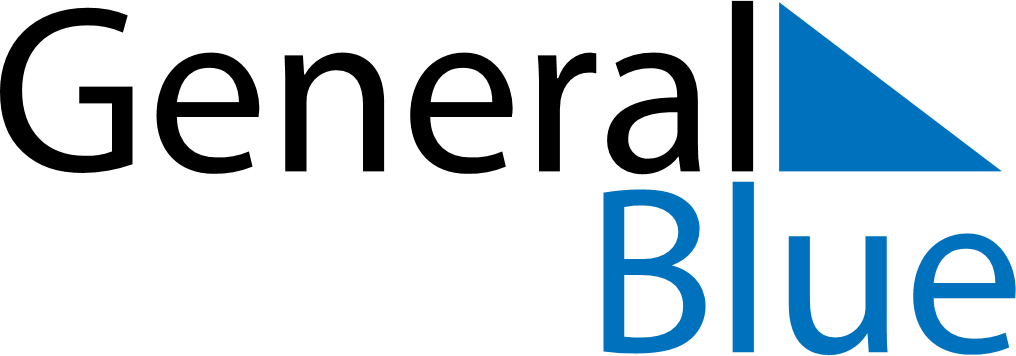 January 1715January 1715January 1715January 1715January 1715SundayMondayTuesdayWednesdayThursdayFridaySaturday12345678910111213141516171819202122232425262728293031